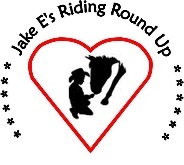 Jake E’s Riding Round Up10626 FM 429Kaufman, TX 75142www.jakeesrr.org/972.962.2828HORSE CAMP - REGISTRATION FORMTHIS FORM MUST BE COMPLETED IN FULL AND SIGNED BEFORE A RIDER IS ALLOWED TO PARTICIPATEName: _______________________________  Birth Date: _______________  Age: ___________Address: ______________________  City: ___________________  State: ____  Zip: __________Height: ___________  Weight: ____________ E-mail: __________________________________Home/Cell Phone: _________________________  Work Phone: _________________________School attending: ______________________________________2023-2024 Grade:__________Legal Guardian/s: ___________________________  Email: ______________________________Place of Employment: ____________________________________________________________In case of emergency, notify: ______________________________________________________Relationship: ______________________________  Contact number: ______________________*****************************FOR OFFICE USE ONLY*****************************Date Application Received:_____________Payment Amount: $___________ (cash/check/card)  Date paid:_________________Remaining Balance:$ ___________HORSE CAMP - REGISTRATION FORMTHIS FORM MUST BE COMPLETED IN FULL AND SIGNED BEFORE A RIDER IS ALLOWED TO PARTICIPATEClient Name: __________________________________________Horse Camps (Check one) *NO HORSE EXPERIENCE NEEDED FOR EITHER CAMP_____ Boys & Girls Horse CampCost: $400Dates: June 12-16Times: 9:00am-1:00pmAges: 8-12Activities: consist of a mix of ground and riding lessons. Subjects include                  grooming, saddling, feeds and feeding, tack, horse care, horse                  anatomy and characteristics, balance, cues, and more.Food: Participants will need to bring a sack lunch. Snacks and water provided.	_____ Fearfully & Wonderfully Made Teen Girls Horse CampCost: $350Dates: July 10-14Time: 5:30pm-8:00pmAges: 13-15Activities: consist of a mix of ground and riding lessons. Subjects are the same as the Boys & Girls Camp. Will also include a time of Biblical truths related identityand Psalms 139:14.Food: Participants will need to eat dinner before arriving. Snacks and water           provided.Payment InformationSpots are limited.$200 to reserve a spot. Must be paid in full 2 weeks before the start of camp.REFUND POLICY: In the event you need to cancel, you must notify us 1 week before camp starts to qualify for a full refund.Make checks payable to: Jake E’s Riding Round UpWe also accept cash and can take credit cards over the phone (Call 972-962-2828).Please email Registration Forms to info@jakeesrr.org upon completion.HORSE CAMP - REGISTRATION FORMTHIS FORM MUST BE COMPLETED IN FULL AND SIGNED BEFORE A RIDER IS ALLOWED TO PARTICIPATEClient Name: __________________________________________Does this rider have any physical disabilities?If yes, proceed with this pageIf no, proceed to page 4 Please describe abilities/difficulties in the following areas, including assistance required or equipment needed:Physical Function (ex: mobility skills such as transfers, walking, wheelchair use, etc.)Please circle yes or no:Rider is…	Ambulatory – Y / N		Verbal – Y / N		Uses a wheelchair – Y / N	Uses crutches – Y / N		Uses braces – Y / N	Uses a walker – Y / N	Can sit independently – Y / NPast and Prospective Surgeries That May Affect Riding (please include date of surgery)HORSE CAMP - REGISTRATION FORMTHIS FORM MUST BE COMPLETED IN FULL AND SIGNED BEFORE A RIDER IS ALLOWED TO PARTICIPATEClient Name: __________________________________________***Does this rider have any emotional/behavioral concerns?If yes, proceed to with this pageIf no, proceed to page 5Any history of:	Depression – Y / N		Suicide Attempts – Y / N	Anxiety – Y / N	Eating Disorders – Y / N	Mental Illness – Y / N		Emotional Abuse – Y / N	Physical Abuse – Y / N		Sexual Abuse – Y / N		Addiction – Y / N	Chronic Illness – Y / N		Self Harm – Y / N		Violent Behavior – Y / N		Any major stressors in the last 12 months?  (Ex: serious illness, death of a friend/family member, divorce, major illness in the family, etc.)	If yes, please specify: ______________________________________________________	________________________________________________________________________	________________________________________________________________________	________________________________________________________________________Has the client ever been hospitalized for a psychiatric or emotional health reason?	If yes, please specify: ______________________________________________________	________________________________________________________________________	________________________________________________________________________	________________________________________________________________________HORSE CAMP - REGISTRATION FORMTHIS FORM MUST BE COMPLETED IN FULL AND SIGNED BEFORE A RIDER IS ALLOWED TO PARTICIPATEClient Name: __________________________________________Please list below who is allowed to pick up this rider from our facility.If there is anyone who is legally not allowed to pick up this rider from our facility, please list them below and provide the court order.Are there any other concerns or information you want us to be aware of before beginning the Horse Camp?Honesty Declaration:I, _______________________________, attest that the answers provided throughout this form have been answered truthfully and completely to the best of my recall.  I attest that I have not deliberately or intentionally misrepresented my medical, social or psychological history in any way with my responses.  Print Full Name____________________________________________________     ________________________Rider/Parent/Guardian Signature                                                           Date:HORSE CAMP - REGISTRATION FORMTHIS FORM MUST BE COMPLETED IN FULL AND SIGNED BEFORE A RIDER IS ALLOWED TO PARTICIPATEClient Name: __________________________________________EMERGENCY MEDICAL TREATMENTAttending Physician: ____________________________________________________________Address: ______________________________________________________________________City: _____________________  State: ___________________  Zip: _______________________Phone number: ____________________________Preferred Medical Facility: _______________________________________________________Address: ______________________________________________________________________City: _____________________  State: ___________________ Zip: _______________________Phone number: ____________________________Health Insurance Company: ______________________________________________________Name of Policy Holder: __________________________________________________________Policy #: _________________________________HORSE CAMP - REGISTRATION FORMTHIS FORM MUST BE COMPLETED IN FULL AND SIGNED BEFORE A RIDER IS ALLOWED TO PARTICIPATEClient Name: __________________________________________AUTHORIZATION FOR EMERGENCY MEDICAL TREATMENTIn case of medical emergency, the rider or guardian authorizes Jake E’s Riding Round Up to secure and retain such emergency medical assistance and transportation as they determine to be necessary and proper.  The rider or guardian authorizes release of rider records upon request to the authorized individual or agency involved in the medical emergency treatment.  This authorization includes x-ray, surgery, hospitalization, medication and any treatment procedure deemed “life-saving” by the physician.  This provision will only be invoked if the guardian cannot be reached.__________________________________________________     __________________________Rider/Parent/Guardian signature                                                                               DateRIDER MEDICAL NON-CONSENTI do not give my consent for emergency medical treatment/aid in the case of illness or injury during the process of receiving services or while being on the property of Jake E’s Riding Round Up.  In the event emergency treatment is required, I wish the following procedures to take place:______________________________________________________________________________________________________________________________________________________________________________________________________________________________________________________________________________________________________________________________________________________________________________________________________________________________________________________________________________________________________________________________________________________________________________________________________________________     ________________________Rider/Parent/Guardian Signature                                                                                    DateHORSE CAMP - REGISTRATION FORMClient Name: __________________________________________Photo ReleaseI do____do not____ (check one) consent to and authorize the use of reproduction by Jake E’s Riding Round Up of any and all photographs and any other audio/visual materials take of me for promotional material, educational activities, exhibitions or for any other use for the benefit of the program. I understand names will be kept confidential.Signature:________________________Date:_________________Printed Name:____________________________LIABILITY RELEASEExecuted and signed in the STATE OF TEXAS/COUNTY OF KAUFMAN(Please print legibly as we use information provided for mailings)I, _____________________________, acknowledge and accept that horseback riding, care and maintenance of animals, and care and maintenance of the ranch grounds and equipment, involve the risk of personal injury.  By my signature (and, in case of a minor, the parent’s or guardian’s signature) they and I, hereby waive all rights, if any, claims, causes of action and lawsuits against Jana Ewing and Jake E’s Riding Round Up, Inc., located at 10626 FM 429, Kaufman, Texas 75142,  their family, heirs, executors, legal representatives, administrators, successors, assigns, guests, employees, or agents affiliates with any of them in any manner (collectively, herein “Jana Ewing and Jake E’s Riding Round Up, Inc.”), for any injury, liability or damages which may occur while performing in any activity on said property.  I agree to indemnify, defend, and hold harmless Jana Ewing and Jake E's Riding Round Up, Inc., or any person or entity whose land a Jana Ewing and Jake E’s Riding Round Up, Inc. related activity crosses, for any accident, injury, or loss that might occur, and free such persons from all liability for such injury or loss.  I understand activities with animals and/or riding on horses involves possible danger and I participate at my own risk. I understand that horseback riding and any other activity on the property of Jana Ewing and Jake E’s Riding Round Up, Inc. related activities involve being in remote areas for extended periods of time, far away from communication, transportation, and medical facilities; that these areas have many natural and man-made hazards which a participant cannot anticipate, identify, modify, or eliminate; that horses and other animals can be excitable, difficult to control, and unpredictable; and that accidents can happen to anyone at any time.  I further understand that horseback riding can involve such activities as crossing creeks, galloping over uneven terrain, and being in unfamiliar places under adverse weather conditions which could result in injury to me and/or to the horse I am riding.   I agree to take all responsibility for myself and the animal I am caring for and/or riding.  I am aware that wearing a certified safety helmet is a good protective measure against head injury, and further understand that helmets are required for all horse riders.  My signature below constitutes acceptance of the above terms and conditions.   Medical ReleaseI further agree to allow and be financially responsible for any necessary emergency medical treatment by any available physician at any available medical institution in the event of my injury or illness.  I have read and fully understand this liability release. I understand that the Texas Equine Liability Act (Chapter 87, Civil Practice and Remedies Code), and equine professional is not liable for an injury to or the death of a participant in equine activities resulting in the inherent risks of equine activities. _______________________________________________                              ________________________________________________                                           Print Name                              				              Signature ______________________                                    		              ________________________________________________                                                            Date                                                                             		              Signature of Guardian if participant is a minor                         _____________________________________________________________________________________________________________     Street Address                                                                                               City                                                                   State              Zip            _______________________________________________                      ____________________________________________________                             Primary phone number                                                                                    Primary email address Jake E’s Riding Round UpRider’s Medical History and Physician Statement(*This form must be signed by a medical physician.)Before being accepted as a rider, it is essential that the questions are thoroughly and completely answered so each rider’s abilities and limitations are given due consideration by Jake E’s Riding Round Up’s trained instructors, the student’s physicians and therapists.*If this form is being filled out for a Jake E’s Horse Camp, a medical athletic release will also be accepted instead of this form.Rider’s Name: _________________________________  Birth Date: _______________  Age: ___Diagnosis: __________________________________________  Date of Onset: ______________Shunt: Y / N      Date of last revision: ________________________________________________Tetanus shot: Y / N     Date of shot: _________________________________________________Seizures:  Y / N     Controlled:  Y / N     Date of last seizure: _______________________________*For persons with Down SyndromeCervical x-ray for Atlantoaxial InstabilityPositive _____  Negative _____  Date of x-ray _________________________________________Specific body movements or positions NOT to be attempted ________________________________________________________________________________________________________________________________________________________________________________________Specific body movements or positions desired ____________________________________________________________________________________________________________________________________________________________________________________________________TO THE PHYSICIAN:  Please indicate if patient has a problem and/or surgeries in any of the following areas by circling yes or no.  If yes, please provide a comment.Auditory:  Y / N _________________________________________________________________________________Visual:  Y / N ___________________________________________________________________________________Tactile Sensation:  Y / N __________________________________________________________________________Speech:  Y / N __________________________________________________________________________________Cardiac:  Y / N __________________________________________________________________________________Circulatory:  Y / N _______________________________________________________________________________Integumentary/Skin:  Y / N _______________________________________________________________________Immunity:  Y / N ________________________________________________________________________________Pulmonary:  Y / N _______________________________________________________________________________Neurological:  Y / N _____________________________________________________________________________Muscular:  Y / N ________________________________________________________________________________Balance:  Y / N _________________________________________________________________________________Orthopedic:  Y / N ______________________________________________________________________________Allergies:  Y / N ________________________________________________________________________________Jake E’s Riding Round UpRider’s Medical History and Physician StatementLearning Disability:  Y / N _________________________________________________________________________Mental Improvement:  Y / N ______________________________________________________________________Psychological Impairment:  Y / N ___________________________________________________________________Pain:  Y / N ____________________________________________________________________________________Other:  Y / N ___________________________________________________________________________________To my knowledge, there is no reason why this patient cannot participate in supervised equestrian activities.  I understand that the therapeutic riding center will weigh the medical information provided against the existing precautions and contraindications.  I concur with a review of this person’s abilities/limitations by a licensed/credentialed health professional (PT, OT, Speech, Psychologist, etc.) in the implementing of any effective equestrian/hippotherapy program.THIS FORM MUST BE SIGNED BY THE ATTENDING PHYSICIAN.  WE CANNOT ACCEPT A SIGNATURE STAMP OR THE SIGNATURE OF ANY THERAPIST, PHYSICIAN ASSISTANT OR NURSE PRACTITIONER.  THIS SIGNATURE MUST BE ORIGINAL.  A FAX CANNOT BE ACCEPTED.Physician’s Name: ________________________________________  Date: _________________                                        (Please Print)Physician’s Signature: ______________________________________ Phone: _______________Address: ______________________________  City: ___________  State: ________  Zip: ______If you have any further concerns about this patient participating in Therapeutic Riding sessions, please specify: _____________________________________________________________________________________________________________________________________________________________________________________________________________________________________________________________________________________________________________________________________________________________________________________________________________________________________________________________________________________________________________________________________________________